ЧЕРКАСЬКА ОБЛАСНА РАДАГОЛОВАР О З П О Р Я Д Ж Е Н Н Я06.10.2022                                                                                         № 282-рПро проведення виплатиВідповідно до статті 55 Закону України «Про місцеве самоврядування                 в Україні», Положення про Почесну відзнаку «За заслуги перед Черкащиною», затвердженого рішенням обласної ради від 09.08.2013 № 24-21/VI, зі змінами, враховуючи рішення обласної ради від 21.12.2021 № 10-12/VIІІ «Про обласний бюджет Черкаської області на 2022 рік», розпорядження голови обласної державної адміністрації та обласної ради від 28.09.2022 № 374/19-рс:1. Виділити з обласного бюджету кошти у сумі 10 000 (десять тисяч) гривень на виплату одноразової грошової винагороди громадянці, нагородженій  Почесною відзнакою «За заслуги перед Черкащиною».2. Виплатити за рахунок коштів обласного бюджету одноразову грошову винагороду у сумі 10 000 (десять тисяч) гривень громадянці, нагородженій Почесною відзнакою «За заслуги перед Черкащиною»:3. Фінансово-господарському відділу виконавчого апарату обласної ради провести відповідну виплату.4. Контроль за виконанням розпорядження покласти на начальника фінансово-господарського відділу, головного бухгалтера виконавчого апарату обласної ради ЯНИШПІЛЬСЬКУ В.Г.Голова	                                                   А. ПІДГОРНИЙЧЕПУРНІЙНаталії МиколаївніЧЕПУРНІЙНаталії Миколаївні–ректору комунального навчального закладу «Черкаський обласний інститут післядипломної освіти педагогічних працівників Черкаської обласної ради».ректору комунального навчального закладу «Черкаський обласний інститут післядипломної освіти педагогічних працівників Черкаської обласної ради».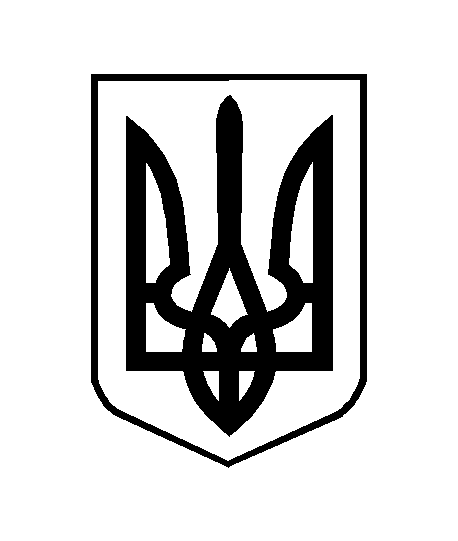 